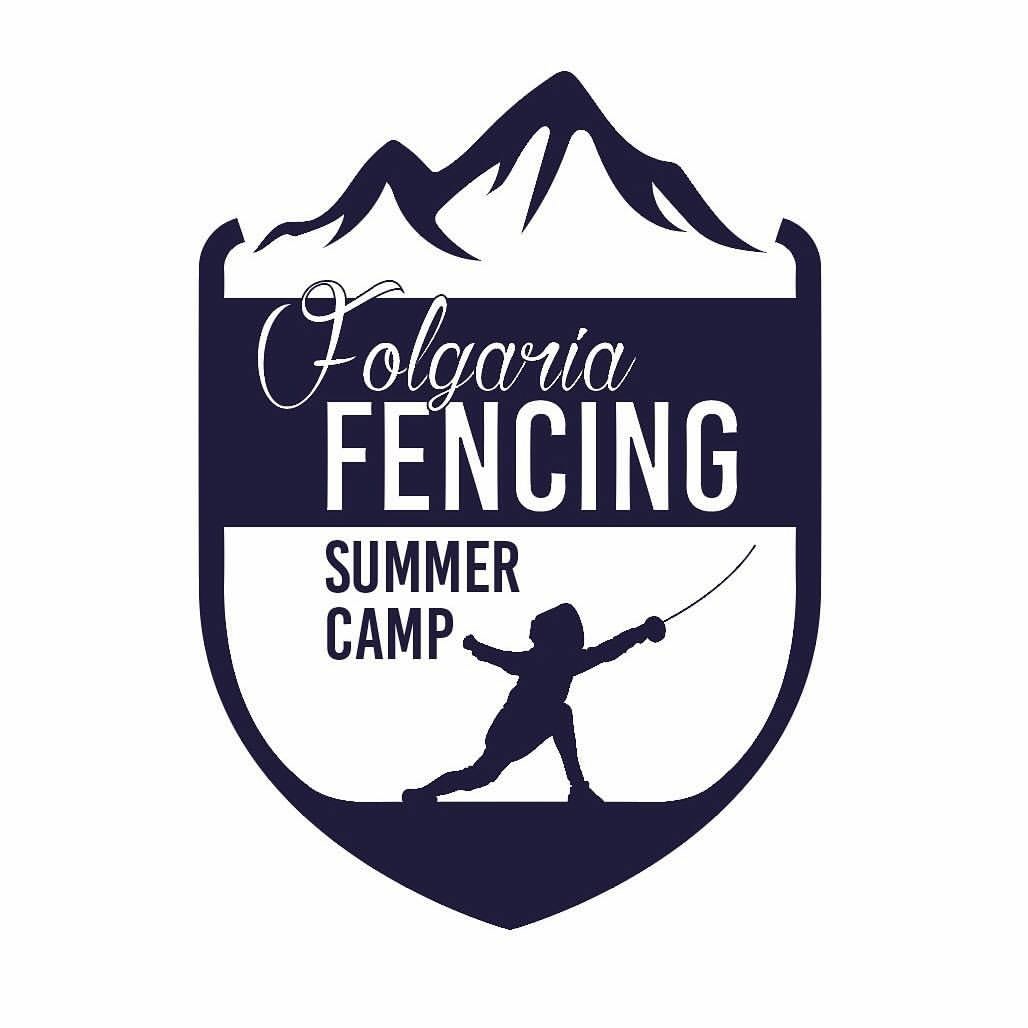                ENTRY FORM FOLGARIA FENCING CAMP 2018PERIOD:                           22-28 JUNE              26 AUG. 01SEPT.                 01-07 SEPT.                               NAME:					                  COGNOME:DATE OF BIRTH:					     PLACE OF BIRTH:ADDRESS:					E-MAIL:                                                                                    CELL:AGE:							      HEIGHT:FENCING CLUB:IBAN NUMBER:                                                                     BIC/SWIFTCOST : 22/28 JUNE €540  -  26 AUGUST 1 SEPTEMBER €540 – 01/07 SEPTEMBER €620SPECIAL OFFER:  1°+2°  WEEK  €940  - 1° OR 2° + 3° WEEK  €999DEPOSIT €300 BEFORE 15 APRIL – COMPLETE PAYMENT BEFORE 01 JUNEINFORMATION PURSUANT TO THE PRIVACY LAW (D.Lgs n. 196/2003) Pursuant to art. 13 D.Lgs. n. 196/2003 of the “Codice in materia di protezione dei dati personali” (Code in the field of protection of personal data”) we inform you that the present personal data by you submitted, of which we guarantee the confidential nature in the respect of the regulation aforementioned and of the D. lgs. 171/1998 regarding Privacy in the telecommunications, will be processed solely for:  1) activities strictly connected and instrumental for the realization of the institutional aims and for scopes connected to the obligations provided for by law, regulations and community legislation or sports regulations; 2) promotional or informational activities, amongst which also is included the publication of photographic  images on the website folgariafencigcamp.it and on the Camp’s social network. Pursuant to article 13 of the D.Lgs 196/2003 you have the right to be informed at any moment which are your personal data and how they are being used: you also have the right to have your data updated, integrated or rectified as well as deleted by the end of the affiliation. For the exercise of your rights you can contact the organizers of the camp.AGREEMENT TO THE PROCESSING OF PERSONAL DATA Taken note of the above informative, the undersigned allows the processing of its personal data and the referred communications.AFFILIATIONEach signed up for the Folgaria Fencing Camp will be affiliated for the amateur sporting association “AC Sport Academy ASD” whose aim is the promotion of sport in order to benefit of the required medical insurance cover.DATE						                               SIGNATURE_________________                                                                               __________________________